四川信息职业技术学院科技处文件学院科技处〔2023〕024号关于申报2023年度四川外国语言文学研究中心课题的通知各位教职工：2023年度四川外国语言文学研究中心课题申报已经开始，请根据申报通知积极申报。要求如下：1.申报书1式1份、申报书电子稿通过协同发到张金玲处。2.申报截止时间：2023年3月20日。附件1：关于申报2023年度项目的通知及指南附件2：申报书及汇总表附件3：关于申报2023年专项项目的通知附件4：申报指南及申报书附件5：专项项目申报汇总表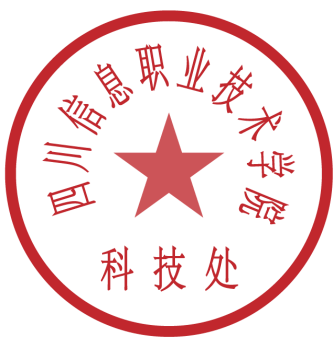 四川信息职业技术学院科技处                                          2023年2月28日四川信息职业技术学院科技处                     2023年2月28日印发 附件1四川外国语言文学研究中心关于申报2023年度项目的通知根据《四川省教育厅人文社会科学重点研究基地管理办法》的有关规定，四川外国语言文学研究中心（以下简称“中心”）2023年度项目申报指南经审定发布，申报工作现已开始。现将申报工作的有关事宜通知如下：一、本年度课题项目立项原则选题要遵循2023年的项目指南，主要针对外国文学、外国语言学及应用语言学、翻译学、国别和区域研究等方向；具体课题指南和申报书模板见附件。二、项目类别与资助额度凡四川省内本科院校、独立学院和高职高专院校从事外语教学的研究人员均可申报，研究项目分重点项目和一般项目，重点项目不超过2项，每项资助金额2万元；一般项目不超过11项，每项资助金额1万元。三、项目申报方式请下载项目指南（附件1）、课题申报书（附件2）和信息汇总表（附件3），并由各单位科技处统一打包邮寄和发送。四、项目申报要求项目申报人所在单位须严格把关，1个负责人只能申报1个课题，且必须是真正承担和组织项目的实施者，并注意以下事项：1. 本中心项目尚未通过结题，未取得结题证书的课题负责人；2.项目负责人申报时主持的项目以西南科技大学经费资助立项的项目不能超过1项；3.请认真选择项目参与人员，项目最后获得的结题证书将以申报书上的项目参与成员为准，一旦立项后，原则上不能予以改动。一经发现有不诚信行为，将取消项目，三年内不受理申报，并报教育厅科技处备案。五．项目结题要求项目一般要求在2年内完成，鼓励提前完成。最终成果形式为与研究主题高度相关的学术论文、专著及成果报告，且必须是项目第一负责人完成，同时在成果显要位置标明“四川外国语言文学研究中心资助项目”字样及项目编号标注。基本要求如下：1.重点项目：满足以下条件之一（附加不少于3000字成果摘要报告）：①公开在SSCI/A&HCI/CSSCI核心库来源期刊发表1篇论文及以上；②正式出版专著、译著一部（字数不少于15万）；③获得省部级领导肯定性批示的研究报告1项。2. 一般项目：满足下列条件之一（附加不少于3000字成果摘要报告）：①满足重点项目结题要求；②公开在CSSCI扩展版来源期刊、CSSCI来源集刊、《西南科技大学学报（哲学社会科学版）》以及《拉丁美洲研究》发表论文1篇及以上；③正式出版专著、译著一部（字数不少于10万）；④获得地厅级领导肯定性批示的研究报告1项。3. 所有课题必须标注“四川外国语言文学研究中心资助项目”字样，并标注项目名称和项目编号。六、申报截止日期本年度受理申报时间2023年3月31日截止，逾期不予受理。申报单位科技处务必汇总所有老师材料后，经单位审查合格、签署意见并盖章后统一邮寄申报书（纸质一式1份）及申报书和信息汇总表电子版报送中心邮箱，请将申报书重命名为“2023年度项目+单位名称+项目负责人姓名”，并写明邮件主题“单位名称+2023年度项目”。本中心不受理个人直接报送的申报材料，且申报材料一律不退回。1.项目不能同时申报（仅允许申报一类项目），并且每个项目负责人只能申报1个项目，且不再作为成员参与其他项目。 2.请认真选择项目参与人员，项目最后获得的结题证书将以申报书上的项目参与成员为准，一旦立项后，原则上不能予以改动。3.凡在申请、推荐时弄虚作假者，一经发现并查实，将予以通报批评，申请人和推荐人三年内不得申报本中心项目。七、联系和邮寄方式中心邮寄地址：四川省绵阳市涪城区青龙大道中段59号西南科技大学办公楼918邮编：621010    联系人： 彭老师 联系电话：（0816）6089654E-mail: scflcenter@swust.edu.cn中心网站：http://www.edulab.cn/scflcenter/index.php一、2023中心年度项目指南 1、外国文学方向（1）当代外国重要作家作品研究（2）外国文论家、批评家研究（3）西方文论研究（4）西方文学史研究（5）中外比较文学研究（6）国别和区域文化研究2、外国语言学及应用语言学方向（1）双语词典研究① 双语词典理论与词典编纂创新研究② 双语词典评价体系及评价标准研究③ 双语词典语料库建设及使用研究④ 双语网络词典编纂模式研究（2）认知语言学研究① 音系学、形态学、语义学、语用学研究② 语言的心理理论和实证研究③ 认知语言学研究3、翻译研究（1）中国文化外译/典籍外译研究（2）中外翻译家/翻译史研究（3）翻译学理论研究注：与外国语言文学、翻译、语言学等其他有价值的，有前期研究的课题也可申报。二、结题要求1.重点项目：满足以下条件之一（附加不少于3000字成果摘要报告）：①公开在SSCI/A&HCI/CSSCI核心库来源期刊发表1篇论文及以上；②正式出版专著、译著一部（字数不少于15万）；③ 获得省部级领导肯定性批示的研究报告1项。一般项目：满足下列条件之一（附加不少于3000字成果摘要报告）：①满足重点项目结题要求；②公开在CSSCI扩展版来源期刊、CSSCI来源集刊、《西南科技大学学报（哲学社会科学版）》以及《拉丁美洲研究》发表论文1篇及以上；③正式出版专著、译著一部（字数不少于10万）；④获得地厅级领导肯定性批示的研究报告1项。（备注：若立项单位为西南科技大学，项目负责人必须按照《西南科技大学哲学社会科学重要科研业绩分类定级表》执行，其中一般项目必须完成Z级重要科研业绩1项及以上，重点项目必须完成D级重要科研业绩1项及以上。）编号： 四川省教育厅人文社会科学重点研究基地四川外国语言文学研究中心2023年度项目课题申报书课题类别             A  重点研究课题                       B  一般研究课题课题名称：                          学科门类：                          课题负责人：                        联系电话：                          所在单位：                          报送日期：                          四川外国语言文学研究中心制四川省教育厅监制申请者承诺：我保证如实填写本表各项内容。如果获准立项资助，我承诺以本表为有约束力的协议，遵守四川外国语言文学研究中心的有关规定，认真开展研究工作，取得预期研究成果。四川外国语言文学研究中心有权使用本表所有数据和资料。                             申请者（签章）：    年   月   日填  表  说  明1、本表所涉及学科代码请按照国家技术监督局颁布的《学科分类与代码》（GB/T13745-92）（以下简称《国标代码》）填写。2、封面“课题类别”选择“重点研究课题”或“一般研究课题”填写。3、封面“学科分类”按《国标代码》一级学科填写。4、本表填写一式一份。由课题负责人及所在单位签章后统一报送四川外国语言文学研究中心（电子文档发至中心邮箱）。5、本表用计算机填写，表格大小可根据实际需要进行调整。通讯地址：四川省绵阳市涪城区西南科技大学办公楼918邮政编码：621010              电话：  （0816）6089654；电子邮箱：scflcenter@swust.edu.cn表1表2表3表4表5四川外国语言文学研究中心关于申报2023年专项项目的通知根据《四川省教育厅人文社会科学重点研究基地管理办法》的有关规定，四川外国语言文学研究中心（以下简称“中心”）2023年专项项目申报指南经审定发布，主要分为中心与高等教育出版社合作和中心与上海外语教育出版社合作的两大类专项课题。申报工作现已开始，现将申报工作的有关事宜通知如下：一、本年度课题项目立项原则选题要遵循2023年的项目指南，针对当前所面临的理论和实践问题，主要以外语教学、外语教师发展以及外语数字资源建设为方向，具体课题指南和申报书见附件；二、项目类别与资助额度凡四川省内本科院校、独立学院和高职高专院校从事外语教学的研究人员均可申报，研究项目分重点项目和一般项目，重点项目不超过5项，每项资助金额0.8-1万元；一般项目不超过20项，每项资助金额0.4-0.6万元。三、项目申报方式请分别下载高等教育出版社的课题指南与申报书（附件1）、上海外语教育出版社的课题指南与申报书（附件2），并且都需要填写信息汇总表（附件3），然后由各单位科技处统一打包邮寄和发送。四、项目申报要求项目申报人所在单位须严格把关，1个负责人只能申报1个课题，并且不能同时申报两种类别的课题，同时必须是真正承担和组织项目的实施者，并注意以下事项：1.本中心项目尚未通过结题，未取得结题证书的课题负责人；2.请认真选择项目参与人员，项目最后获得的结题证书将以申报书上的项目参与成员为准，一旦立项后，原则上不能予以改动。一经发现有不诚信行为，将取消项目，三年内不受理申报，并报教育厅科技处备案。五．项目结题要求项目一般要求在2年内完成，鼓励提前完成。最终成果形式为与研究主题高度相关的学术论文、专著及成果报告，且必须是项目第一负责人完成，同时在成果显要位置标明“四川外国语言文学研究中心资助项目”字样及项目编号标注。基本要求如下：1.重点项目：满足以下条件之一（附加不少于3000字成果摘要报告）：①公开在SSCI/A&HCI/CSSCI核心库来源期刊、CSSCI扩展版来源期刊、CSSCI来源集刊、《西南科技大学学报（哲学社会科学版）》以及《拉丁美洲研究》发表1篇论文及以上；②正式出版专著、教材或者译著一部（字数不少于15万）；③获得省部级领导肯定性批示的研究报告1项。2. 一般项目：满足下列条件之一（附加不少于3000字成果摘要报告）：①满足重点项目结题要求；②公开发表论文2篇及以上；③公开发表论文1篇和提交一份出版社认定的数字资源建设课程包；④正式出版专著、教材或译著一部（字数不少于10万）；⑤获得地厅级领导肯定性批示的研究报告1项。3. 所有课题必须标注“四川外国语言文学研究中心与高教社（外教社）资助项目”字样，并标注项目名称和项目编号。六、申报截止日期本年度受理申报时间2023年3月31日截止，逾期不予受理。申报单位科技处务必汇总所有老师材料后，经单位审查合格、签署意见并盖章后统一邮寄申报书（纸质一式1份）及申报书和信息汇总表电子版报送中心邮箱，请将申报书重命名为“2023高教社（外教社）项目+单位名称+项目负责人姓名”，并写明邮件主题“单位名称+2023高教社（外教社）项目申报”。本中心不受理个人直接报送的申报材料，且申报材料一律不退回。1.项目不能同时申报（仅允许申报一类项目），并且每个项目负责人只能申报1个项目，且不再作为成员参与其他项目。 2.请认真选择项目参与人员，项目最后获得的结题证书将以申报书上的项目参与成员为准，一旦立项后，原则上不能予以改动。3.凡在申请、推荐时弄虚作假者，一经发现并查实，将予以通报批评，申请人和推荐人三年内不得申报本中心项目。七、联系和邮寄方式中心邮寄地址：四川省绵阳市涪城区青龙大道中段59号西南科技大学办公楼918邮编：621010    联系人： 彭老师 联系电话：（0816）6089654E-mail: scflcenter@swust.edu.cn中心网站：http://www.edulab.cn/scflcenter/index.php一、2023高等教育出版社项目指南本年度高教社项目分为两类，一类是外语教学改革与研究项目，另外一类是外语数字课程资源建设项目：1．外语教学改革与研究项目选题范围：供参考，各申报院校也可根据自身情况，自行拟定研究方向及选题。（1）高等学校英语课程体系与评估体系创新研究 （2）高校英语课程模式改革研究：如基于TED TALK的听说教学模式研究，项目式学习法在大学外语教学中的应用研究（3）高校大学生英语能力提升路径研究（4）大学生英语能力与职业发展关系研究（5）外语教学评价与测试研究 (6）外语课程思政相关研究：包括但不限于外语类课程思政教改探索，从外语课程思政的制度建设、课程体系建设、资源建设、方案设计等方面，选取一个或多个维度开展研究（7）技术手段与外语教学的相关研究：如微课、慕课，混合教学对学生学习效能的影响研究，人工智能与语言学习的相关研究，虚拟仿真在外语实训类课程中的应用研究等(8）外语竞赛类研究：如职业院校口语技能竞赛中的赛教融合、中国外语微课大赛对教学的反拨作用、大赛成果转化研究等；（9）外语第二课堂实践研究：如外语第二课堂创新建设的实证研究，第二课堂与学习动机的关联性研究；（10）大学外语后续课程建设研究 （11）大学专门用途英语教学实践研究（12）高校外语教师培训与职业发展研究 (13) 中高职衔接下英语教学现状与对策研究2. 外语数字教学资源建设类课题
    本年度项目重点关注大学外语通用课程及行业英语类教学资源建设，申报的建设项目要求申报院校已经开设或计划开设相关课程。该类课题的建设与验收均依托高等教育出版社iSmart外语数字化教学平台进行，课题申报获批后，视项目需要，将为课题组成员提供有效期一到两年的平台账号，并对项目成员提供平台操作的集中培训。优秀的结题成果，有机会实现数字出版。立项课题建设的数字课程资源应与教学平台、教材和课堂教学有机结合，注重适用性和应用性。重点课题要求建设一门完整的在线课程并完成课程的教学应用研究报告；一般课题要求建设系列微课程,成果至少包含一门课程的两个及以上教学单元,每单元不得少于三个相互关联的微课程，并完成课程的教学应用研究报告。报告原则上不少于5000字，包含微课程资源应用的数据和分析，并提出可操作性的资源应用方法。二、结题要求1.重点项目：满足以下条件之一（附加不少于3000字成果摘要报告）：①公开在SSCI/A&HCI/CSSCI核心库来源期刊、CSSCI扩展版来源期刊、CSSCI来源集刊、《西南科技大学学报（哲学社会科学版）》以及《拉丁美洲研究》发表1篇论文及以上；②正式出版专著、教材或者译著一部（字数不少于15万）；③ 获得省部级领导肯定性批示的研究报告1项。一般项目：满足下列条件之一（附加不少于3000字成果摘要报告）：①满足重点项目结题要求；②公开发表论文2篇及以上；③公开发表论文1篇和提交一份出版社认定的数字资源建设课程包；④正式出版专著、教材或译著一部（字数不少于10万）；⑤获得地厅级领导肯定性批示的研究报告1项。注意事项：立项以学校为单位，由学校审核同意后统一上报，每校限报两项，项目负责人只能申报一个课题，不能作为课题组成员再参加其他项目。项目成员不超过5人（不含负责人）。四川省高等院校2023年度外语教学改革及数字课程资源建设项目申 报 书课题类别    A  重点研究课题  （ ）            B  一般研究课题  （ ）课题名称：                          学科门类：                          课题负责人：                        联系电话：                            所在单位：                          报送日期：                          四川外国语言文学研究中心高等教育出版社                  申请者的承诺    我承诺对本人填写的各项内容的真实性负责，保证没有知识产权争议。如获准立项，我承诺以本表为有约束力的协议，遵守本项目的相关规定，按计划认真开展研究工作，取得预期研究成果。四川外国语言文学研究中心及高等教育出版社有限公司有权使用本项目所有数据和资料。                                                         申请者（签字）：                 年   月   日填  表  说  明1、本表所涉及学科代码请按照国家技术监督局颁布的《学科分类与代码》（GB/T13745-92）（以下简称《国标代码》）填写。2、封面“课题类别”选择“重点研究课题”或“一般研究课题”填写。3、封面“学科分类”按《国标代码》一级学科填写。4、本表填写一式一份。由课题负责人及所在单位签章后统一报送四川外国语言文学研究中心（电子文档发至中心邮箱）。5、本表用计算机填写，表格大小可根据实际需要进行调整。通讯地址：四川省绵阳市涪城区西南科技大学办公楼918邮政编码：621010              电话：  （0816）6089654；电子邮箱：scflcenter@swust.edu.cn一、数据表二、课题论证三、审核意见注：填写此表时，不要任意改变栏目和规格；内容简明扼要。如因篇幅原因需对表格进行调整、加页，应当以“整页设计”为原则。一、2023中心与上海外语教育出版社联合项目指南1、新时代高校本科外语教育（包括外语专业与公共外语）中的问题和对策；2、新时代高校研究生外语教育（包括外语专业与公共外语）中的问题和对策；3、新发展格局下高等职业院校外语教育（包括外语专业与公共外语）中的问题和对策；4、新文科背景下的外国语言文学研究；5、共同体视域下的教师专业发展研究；6、数字化转型背景下的外语教材研究；7、对外汉语教学的高质量发展研究；8、区域国别学与外语学科的互构研究9、语言服务背景下的应用外语专业改革创新研究10、申报者认为确有价值相关领域研究。 注意：自筹项目没有经费资助二、结题要求1.重点项目：满足以下条件之一（附加不少于3000字成果摘要报告）：①公开在SSCI/A&HCI/CSSCI核心库来源期刊、CSSCI扩展版来源期刊、CSSCI来源集刊、《西南科技大学学报（哲学社会科学版）》以及《拉丁美洲研究》发表1篇论文及以上；②正式出版专著、教材或者译著一部（字数不少于15万）；③获得省部级领导肯定性批示的研究报告1项。一般项目：满足下列条件之一（附加不少于3000字成果摘要报告）：①满足重点项目结题要求；②公开发表论文2篇及以上；③公开发表论文1篇和提交一份出版社认定的数字资源建设课程包；④正式出版专著、教材或译著一部（字数不少于10万）；⑤获得地厅级领导肯定性批示的研究报告1项。四川省教育厅人文社会科学重点研究基地四川外国语言文学研究中心上海外语教育出版社2023外语教育研究项目申报书课题类别    A  重点研究课题  （ ）            B  一般研究课题  （ ）课题名称：                          学科门类：                          课题负责人：                        联系电话：                            所在单位：                          报送日期：                          四川外国语言文学研究中心上海外语教育出版社                  申请者的承诺    我承诺对本人填写的各项内容的真实性负责，保证没有知识产权争议。如获准立项，我承诺以本表为有约束力的协议，遵守本项目的相关规定，按计划认真开展研究工作，取得预期研究成果。四川外国语言文学研究中心及上海外语教育出版社有限公司有权使用本项目所有数据和资料。                                                         申请者（签字）：                 年   月   日填  表  说  明1、本表所涉及学科代码请按照国家技术监督局颁布的《学科分类与代码》（GB/T13745-92）（以下简称《国标代码》）填写。2、封面“课题类别”选择“重点研究课题”或“一般研究课题”填写。3、封面“学科分类”按《国标代码》一级学科填写。4、本表填写一式一份。由课题负责人及所在单位签章后统一报送四川外国语言文学研究中心（电子文档发至中心邮箱）。5、本表用计算机填写，表格大小可根据实际需要进行调整。通讯地址：四川省绵阳市涪城区西南科技大学办公楼918邮政编码：621010              电话：  （0816）6089654；电子邮箱：scflcenter@swust.edu.cn一、数据表二、课题论证三、审核意见注：填写此表时，不要任意改变栏目和规格；内容简明扼要。如因篇幅原因需对表格进行调整、加页，应当以“整页设计”为原则。课题负责人姓名性别出生年月出生年月出生年月课题负责人职务所在部门所在部门课题负责人职称最后学历最后学历最后学位最后学位最后学位课题负责人外语语种电子邮箱电子邮箱课题负责人通讯地址课题负责人邮编电话电话电话科技处快递地址联系人联系人联系人课题负责人承担省厅级以上课题及完成情况课题负责人承担省厅级以上课题及完成情况课题负责人承担省厅级以上课题及完成情况课题负责人承担省厅级以上课题及完成情况课题负责人承担省厅级以上课题及完成情况课题负责人承担省厅级以上课题及完成情况课题负责人承担省厅级以上课题及完成情况课题负责人承担省厅级以上课题及完成情况课题负责人承担省厅级以上课题及完成情况课题负责人承担省厅级以上课题及完成情况课题负责人承担省厅级以上课题及完成情况课题负责人承担省厅级以上课题及完成情况课题来源课题来源课题来源课    题   名   称课    题   名   称课    题   名   称课    题   名   称批准时间批准时间批准时间完成时间完成时间课题负责人近三年来与本申报课题直接相关的研究成果（注明刊物的年、期或出版社、出版日期）：课题负责人近三年来与本申报课题直接相关的研究成果（注明刊物的年、期或出版社、出版日期）：课题负责人近三年来与本申报课题直接相关的研究成果（注明刊物的年、期或出版社、出版日期）：课题负责人近三年来与本申报课题直接相关的研究成果（注明刊物的年、期或出版社、出版日期）：课题负责人近三年来与本申报课题直接相关的研究成果（注明刊物的年、期或出版社、出版日期）：课题负责人近三年来与本申报课题直接相关的研究成果（注明刊物的年、期或出版社、出版日期）：课题负责人近三年来与本申报课题直接相关的研究成果（注明刊物的年、期或出版社、出版日期）：课题负责人近三年来与本申报课题直接相关的研究成果（注明刊物的年、期或出版社、出版日期）：课题负责人近三年来与本申报课题直接相关的研究成果（注明刊物的年、期或出版社、出版日期）：课题负责人近三年来与本申报课题直接相关的研究成果（注明刊物的年、期或出版社、出版日期）：课题负责人近三年来与本申报课题直接相关的研究成果（注明刊物的年、期或出版社、出版日期）：课题负责人近三年来与本申报课题直接相关的研究成果（注明刊物的年、期或出版社、出版日期）：课题负责人近三年来的其它研究成果（注明刊物的年、期或出版社、出版日期）：课题负责人近三年来的其它研究成果（注明刊物的年、期或出版社、出版日期）：课题负责人近三年来的其它研究成果（注明刊物的年、期或出版社、出版日期）：课题负责人近三年来的其它研究成果（注明刊物的年、期或出版社、出版日期）：课题负责人近三年来的其它研究成果（注明刊物的年、期或出版社、出版日期）：课题负责人近三年来的其它研究成果（注明刊物的年、期或出版社、出版日期）：课题负责人近三年来的其它研究成果（注明刊物的年、期或出版社、出版日期）：课题负责人近三年来的其它研究成果（注明刊物的年、期或出版社、出版日期）：课题负责人近三年来的其它研究成果（注明刊物的年、期或出版社、出版日期）：课题负责人近三年来的其它研究成果（注明刊物的年、期或出版社、出版日期）：课题负责人近三年来的其它研究成果（注明刊物的年、期或出版社、出版日期）：课题负责人近三年来的其它研究成果（注明刊物的年、期或出版社、出版日期）：申报课题名 称申报课题研 究方 向申报课题起 止时 间成果形式本课题选题依据、课题领域研究概况：本课题选题依据、课题领域研究概况：本课题选题依据、课题领域研究概况：本课题选题依据、课题领域研究概况：本课题选题依据、课题领域研究概况：本课题研究的意义、目的、价值：本课题研究的意义、目的、价值：本课题研究的意义、目的、价值：本课题研究的意义、目的、价值：本课题研究的意义、目的、价值：本课题研究预计有哪些创新、突破：本课题研究预计有哪些创新、突破：本课题研究预计有哪些创新、突破：本课题研究预计有哪些创新、突破：本课题研究预计有哪些创新、突破：本课题研究的思路、研究内容、研究方法及工作方案： 本课题研究的准备情况：主  要  参  加  者姓 名职 称年 龄专 业外语语种及 程 度承担的工作签  名主  要  参  加  者主  要  参  加  者主  要  参  加  者主  要  参  加  者主  要  参  加  者主  要  参  加  者以上成员近三年来的相关研究成果（注明刊物的年、期或出版社、出版日期）：以上成员近三年来的相关研究成果（注明刊物的年、期或出版社、出版日期）：以上成员近三年来的相关研究成果（注明刊物的年、期或出版社、出版日期）：以上成员近三年来的相关研究成果（注明刊物的年、期或出版社、出版日期）：以上成员近三年来的相关研究成果（注明刊物的年、期或出版社、出版日期）：以上成员近三年来的相关研究成果（注明刊物的年、期或出版社、出版日期）：以上成员近三年来的相关研究成果（注明刊物的年、期或出版社、出版日期）：以上成员近三年来的相关研究成果（注明刊物的年、期或出版社、出版日期）：课题负责人所在单位意见单位负责人 ：                   单位盖章20  年   月    日课题负责人所在单位意见单位负责人 ：                   单位盖章20  年   月    日课题负责人所在单位意见单位负责人 ：                   单位盖章20  年   月    日课题负责人所在单位意见单位负责人 ：                   单位盖章20  年   月    日课题负责人所在单位意见单位负责人 ：                   单位盖章20  年   月    日课题负责人所在单位意见单位负责人 ：                   单位盖章20  年   月    日课题负责人所在单位意见单位负责人 ：                   单位盖章20  年   月    日课题负责人所在单位意见单位负责人 ：                   单位盖章20  年   月    日经费概算合计（万元）经   费   用   途（万元）经   费   用   途（万元）经   费   用   途（万元）经   费   用   途（万元）经   费   用   途（万元）经   费   用   途（万元）经   费   用   途（万元）经   费   用   途（万元）图书资料费调  研 差旅费会议费结题费文印费小型设备费其        它其        它其        它图书资料费调  研 差旅费会议费结题费文印费小型设备费消耗材料中心学术委员会意见（课题的学术水平、意义及研究人员完成本课题的条件及是否同意立题）：四川省教育厅审批意见：四川外国语言文学研究中心2023年度项目申报信息汇总表四川外国语言文学研究中心2023年度项目申报信息汇总表四川外国语言文学研究中心2023年度项目申报信息汇总表四川外国语言文学研究中心2023年度项目申报信息汇总表四川外国语言文学研究中心2023年度项目申报信息汇总表四川外国语言文学研究中心2023年度项目申报信息汇总表四川外国语言文学研究中心2023年度项目申报信息汇总表四川外国语言文学研究中心2023年度项目申报信息汇总表四川外国语言文学研究中心2023年度项目申报信息汇总表四川外国语言文学研究中心2023年度项目申报信息汇总表四川外国语言文学研究中心2023年度项目申报信息汇总表序号负责人
单位项目     负责人项目名称申请项目类别职称学历电子邮箱联系手机学校科技处快递地址和联系人电话备注注：“申请项目类别”指“重点”或“一般”“申请项目类别”指“重点”或“一般”“申请项目类别”指“重点”或“一般”“备注”栏里填申报的大类，分别是简写为“中心”、“外教社”、“高教社”“备注”栏里填申报的大类，分别是简写为“中心”、“外教社”、“高教社”“备注”栏里填申报的大类，分别是简写为“中心”、“外教社”、“高教社”“备注”栏里填申报的大类，分别是简写为“中心”、“外教社”、“高教社”“备注”栏里填申报的大类，分别是简写为“中心”、“外教社”、“高教社”“备注”栏里填申报的大类，分别是简写为“中心”、“外教社”、“高教社”“备注”栏里填申报的大类，分别是简写为“中心”、“外教社”、“高教社”课题名称课题名称课题名称关键词关键词关键词课题负责人课题负责人课题负责人性别性别民族民族民族出生日期年   月   日年   月   日年   月   日行政职务行政职务行政职务专业职称专业职称专业职称专业职称研究专长最后学历最后学历最后学历最后学位最后学位最后学位最后学位（最后学位）毕业院校工作单位工作单位工作单位联系电话通讯地址通讯地址通讯地址    省       市        街（路）    号    省       市        街（路）    号    省       市        街（路）    号    省       市        街（路）    号    省       市        街（路）    号    省       市        街（路）    号    省       市        街（路）    号    省       市        街（路）    号    省       市        街（路）    号    省       市        街（路）    号    省       市        街（路）    号电子邮件学校科技处地址学校科技处地址学校科技处地址科技处联系人及联系方式课题组成员姓名姓名姓名出生年月出生年月出生年月专业职称专业职称学位学位工作单位工作单位工作单位研究专长研究专长本人签字本人签字课题组成员课题组成员课题组成员课题组成员课题组成员课题组成员课题组成员课题组成员预期成果预期成果成果字数（千字）学校配套经费（单位：万元）学校配套经费（单位：万元）学校配套经费（单位：万元）学校配套经费（单位：万元）学校配套经费（单位：万元）学校配套经费（单位：万元）学校配套经费（单位：万元）其他其他本表参照以下提纲撰写，要求逻辑清晰，主题突出，层次分明，内容翔实，排版清晰。总字数不超过7000字。1. [选题依据]  国内外相关研究的学术史梳理及研究动态；本课题相对于已有研究的独到学术价值和应用价值等。2. [研究内容]  本课题的研究对象、总体框架、重点难点、主要目标等。3．[思路方法]  本课题研究的基本思路、具体研究方法、研究计划及其可行性等。4．[创新之处]  在学术思想、学术观点、研究方法等方面的特色和创新。5．[预期成果]  成果形式、使用去向及预期社会效益等。6．[研究基础]  课题负责人前期相关研究成果、核心观点等。7．[教学经验]  课题负责人在大学英语教学方面的相关经验、经历等。8．[参考文献]  开展本课题研究的主要中外参考文献。学校科研管理部门意见（盖    章）                                                    20   年    月    日                           高等教育出版社意见（盖    章）                                                    20   年    月    日四川外国语言文学研究中心意见                                                        （盖    章）                                                    20   年    月    日课题名称课题名称课题名称关键词关键词关键词课题负责人课题负责人课题负责人性别性别民族民族民族出生日期年   月   日年   月   日年   月   日行政职务行政职务行政职务专业职称专业职称专业职称专业职称研究专长最后学历最后学历最后学历最后学位最后学位最后学位最后学位（最后学位）毕业院校工作单位工作单位工作单位联系电话通讯地址通讯地址通讯地址    省       市        街（路）    号    省       市        街（路）    号    省       市        街（路）    号    省       市        街（路）    号    省       市        街（路）    号    省       市        街（路）    号    省       市        街（路）    号    省       市        街（路）    号    省       市        街（路）    号    省       市        街（路）    号    省       市        街（路）    号电子邮件学校科技处地址学校科技处地址学校科技处地址科技处联系人及联系方式课题组成员姓名姓名姓名出生年月出生年月出生年月专业职称专业职称学位学位工作单位工作单位工作单位研究专长研究专长本人签字本人签字课题组成员课题组成员课题组成员课题组成员课题组成员课题组成员课题组成员课题组成员预期成果预期成果成果字数（千字）学校配套经费（单位：万元）学校配套经费（单位：万元）学校配套经费（单位：万元）学校配套经费（单位：万元）学校配套经费（单位：万元）学校配套经费（单位：万元）学校配套经费（单位：万元）其他其他本表参照以下提纲撰写，要求逻辑清晰，主题突出，层次分明，内容翔实，排版清晰。总字数不超过7000字。1. [选题依据]  国内外相关研究的学术史梳理及研究动态；本课题相对于已有研究的独到学术价值和应用价值等。2. [研究内容]  本课题的研究对象、总体框架、重点难点、主要目标等。3．[思路方法]  本课题研究的基本思路、具体研究方法、研究计划及其可行性等。4．[创新之处]  在学术思想、学术观点、研究方法等方面的特色和创新。5．[预期成果]  成果形式、使用去向及预期社会效益等。6．[研究基础]  课题负责人前期相关研究成果、核心观点等。7．[教学经验]  课题负责人在大学英语教学方面的相关经验、经历等。8．[参考文献]  开展本课题研究的主要中外参考文献。学校科研管理部门意见（盖    章）                                                    20   年    月    日                           上海外语教育出版社意见（盖    章）                                                    20   年    月    日四川外国语言文学研究中心意见                                                        （盖    章）                                                    20   年    月    日四川外国语言文学研究中心2022年项目申报汇总表四川外国语言文学研究中心2022年项目申报汇总表四川外国语言文学研究中心2022年项目申报汇总表四川外国语言文学研究中心2022年项目申报汇总表四川外国语言文学研究中心2022年项目申报汇总表四川外国语言文学研究中心2022年项目申报汇总表四川外国语言文学研究中心2022年项目申报汇总表四川外国语言文学研究中心2022年项目申报汇总表四川外国语言文学研究中心2022年项目申报汇总表四川外国语言文学研究中心2022年项目申报汇总表四川外国语言文学研究中心2022年项目申报汇总表序号负责人
单位项目     负责人项目名称申请项目类别职称学历电子邮箱联系电话科技处快递地址及联系人和电话备注注：“申请项目类别”指“重点”或“一般”“申请项目类别”指“重点”或“一般”“申请项目类别”指“重点”或“一般”“备注”栏里填申报的大类，分别是简写为“中心”、“外教社”、“高教社”“备注”栏里填申报的大类，分别是简写为“中心”、“外教社”、“高教社”“备注”栏里填申报的大类，分别是简写为“中心”、“外教社”、“高教社”“备注”栏里填申报的大类，分别是简写为“中心”、“外教社”、“高教社”“备注”栏里填申报的大类，分别是简写为“中心”、“外教社”、“高教社”“备注”栏里填申报的大类，分别是简写为“中心”、“外教社”、“高教社”“备注”栏里填申报的大类，分别是简写为“中心”、“外教社”、“高教社”